Ref: SN.6/GPN1             Issue Date: Dec 2023
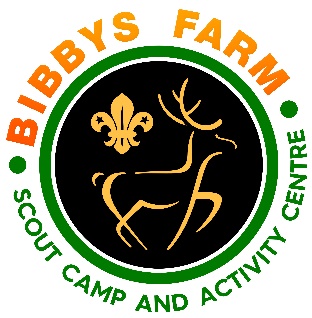 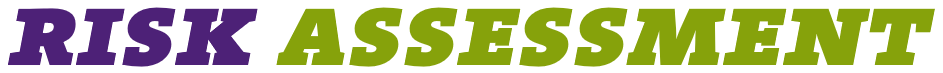 PioneeringHazardAt RiskControl MeasuresSeverityLikelihoodRatingFurther ActionRotten/broken polesAllLeader in charge to check poles prior to use for any sign of damage, sharp edges, soft or rotten areas and to report to Reception and take out of service before use.313Adequately ControlledFrayed RopesAllLeader in charge to check all ropes to be used either supplied by Bibbys Farm or by the group undertaking the activity. Any areas of wear or weakness to be removed from service and reported to Reception313Adequately ControlledFalling from heightAllLeader in charge to give consideration to height of structure and the surface below if building a structure to be climbed. Ideally keep below 3 metres and ensure a soft surface to fall onto is considered as a part of the group’s own risk assessment for the structure to be built.326Adequately ControlledTransfer of infectious diseases such as COVID-19. Norovirus etcEveryonePPE such as masks and visors available upon request. Cleaning kits containing sanitising spray, paper wipes and hand gel available upon request.
Usage of above voluntary unless high rates when our procedures will require their use.3Low – 2High - 369Adequately Controlled